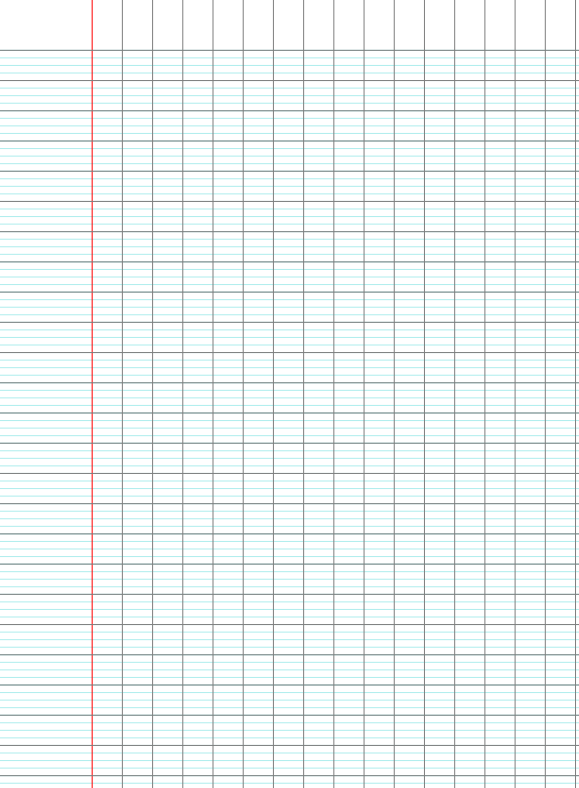 Dans une baguette de bois de 3 m de long, on coupe un morceau de 70 cm. Quelle est la longueur de baguette restante ?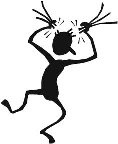 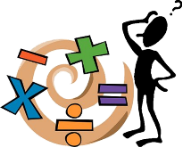 Echauffement : Colorie quand c’est juste.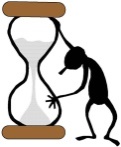 Calcul automatisé : Encadrer chaque nombre décimal par deux entiers consécutifs…….< 10,08 < …	…….< 8,46 <……	…….< 51,4 <  …	….< 548,4 <...……….< 74,6 < …….	…….< 75,1 < …..	…….< 7,64 <….	….< 516,1 <…...…….< 215,8 < …	…….< 74,8 < …..	…….< 54,2 < …	….< 747,2 <…..…….< 8,11 < ……	…….< 41,91<…… ……< 13,57 <….	….< 12,72 < .……….< 71,9 < ……	…….< 72,3 <…..   ….< 57,71 <….. …….< 77,2 <...…Problème : …………………………………………………………………..Calcul réfléchi : Nombres mystérieux : Trouve un nombre décimal qui peut correspondre :7 < ……………. < 8               11 < ………………. < 12               57 < …………………. < 58               81 < …………………< 82Problème : ……………………………………………………………………..Clap : 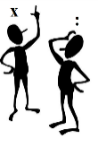 Faire une division en ligne en cherchant le quotient et le reste.Exemples : 37 : 12 = (12 x …) + … = (12 x 3) + 1                                                            quotient = 3 et reste = 1186 : 60 = ……………………………………………………………………78 : 15 = ……………………………………………………………………..52 : 12 = ………………………………………………………………………127 : 40 = ……………………………………………………………………..81 : 25 = ………………………………………………………………………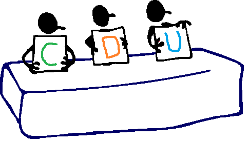 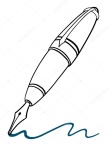 grâce…. …………………………………………………………………isoler…. ………………………………………………………….…………..inviter……. …………………………………………………………………..propos..…………………………………………………………….………….amical…. …………………………………………………………………….car.……………………………………………………………………………guère….. ……………………………………………………………………..Un séchoir à linge comporte trois fils de 0,95 m, quatre fils de 135 cm et 5 fils de 0,15 dam. Quelle est la longueur totale de fil disponible pour étendre le linge ?Echauffement : Colorie quand c’est juste.Calcul automatisé : Encadrer chaque nombre décimal par deux entiers consécutifs…….< 91,32 < ….	…….< 84,6 <……	…….< 57,4 <  …	….< 578,4 <...……….< 581,6 < ….	……< 24,51 < …..	…….< 89,64 <….	….< 596,1 <…...…….< 286,8 < ….	…….< 175,8 < ..	…….< 48,2 < …	….< 780,2 <…..…….< 79,11 < …	…….< 98,91<…… ……< 71,57 <….	….< 29,72 < .……….< 618,9 < …	…….< 48,3 <…..   …….< 58,71 <… ….< 447,2 <...…Problème : …………………………………………………………………..Calcul réfléchi : Nombres mystérieux : Trouve un nombre décimal qui peut correspondre :951 < ……………. < 952               124 < ………………. < 125               71 < …………………. < 72               101 < …………………< 102Problème : ……………………………………………………………………..Clap :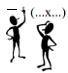 Faire une division en ligne en cherchant le quotient et le reste.Exemples : 37 : 12 = (12 x …) + … = (12 x 3) + 1                                                            quotient = 3 et reste = 1245 : 60 = ……………………………………………………………………131 : 15 = ……………………………………………………………………..74 : 12 = ………………………………………………………………………174 : 40 = ……………………………………………………………………..221 : 25 = ……………………………………………………………………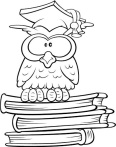 Il prit l’énorme trousseau qui pendait à sa ceinture, choisit une petite clé rouillée et ouvrit le verrou. Dans la cellule, l’homme dormait, la tête tournée vers le mur.  ► Qui sont ces deux hommes ?…………………………………………………………………………………personnel….. …………………………………………………………………un oranger. …………………………………………………………………..un tourbillon. ………………………………………………………………..un sort…..…………………………………………………………………….un époux……………..……………………………………………………….néanmoins……………………………………………………………………volontiers… …………………………………………………………………..Une boîte de pastilles pleine pèse 0,14 kg. La boîte vide pèse 15 g. Quelle est, en grammes, la masse de pastilles ? Echauffement : Suis les cases contenant les bons résultats aux doubles demandés pour que le vampire rejoigne son lit.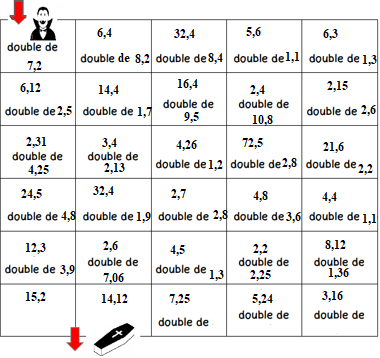 Calcul automatisé : Donne le double des nombres :8,4  ………… 	27,4  ………… 	4,37  ………… 	1,74 ………6,3  ………… 	44,2  ………… 	8,21  …………    71,1  ……… 24,2  ………… 	21,47  …………  6,44  ………… 	4,8  ………… 58,2  ………… 	3,34  ………….	81,3  ………… 	6,2  ………… 28,2  ………… 	2,84  ………… 	32,15  ………… 	28,12 .………Problème : …………………………………………………………………..Calcul réfléchi : Compte mystérieuxComment faire 4,4 avec :  2    0,2   2    ……………………………………….Quel calcul donne le nombre le plus proche de 24,45 :                    2 x 12,20        12,22 x 2           12,25 x 2Problème : ……………………………………………………………………..Clap : Faire une division en ligne en cherchant le quotient et le reste.Exemples : 37 : 12 = (12 x …) + … = (12 x 3) + 1                                                            quotient = 3 et reste = 1582 : 60 = ……………………………………………………………………154 : 15 = ……………………………………………………………………..91 : 12 = ………………………………………………………………………325 : 40 = ……………………………………………………………………..187 : 25 = ……………………………………………………………………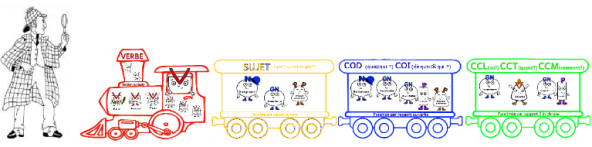                Le mensonge m’énervera.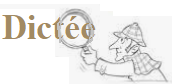 la vérité………………………………………………………….……………le patronage………….………………………………………………………..durant ………………………………………………………………………..une noix….. ……………………..………………………………..………….tant…………………………………………………………………..……….ceci……...……………………………………………………..…..…………ni……………..………………………………………………………..……..Un épicier range dans sa réserve une caisse de 12 pots de moutarde. Chaque pot pèse 490 g. Quelle est la masse totale des pots ?Echauffement : Suis les cases contenant les bons résultats aux doubles demandés pour que le vampire rejoigne son lit.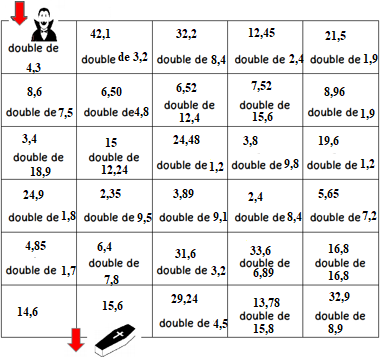 Calcul automatisé : Donne le double des nombres :38,1  ………… 	81,5  ………… 	6,3  ………… 	82,4 ………34,4  ………… 	61,6  ………… 	61,21  ………… 	45,1  ………81,2  ………… 	28,41  …………  127,4  ………… 	64,8  ……… 71,4  ………… 	32,14  ………….	251,3  ………… 	17,2 ...……… 35,9  ………… 	3,81  ………… 	342,5  ………… 	26,42 .………Problème : …………………………………………………………………..Calcul réfléchi : Compte mystérieuxComment faire 17,2 avec : 8      2     0,6    ……………………………………Quel calcul donne le nombre le plus proche de 34,14 :                    2 x 17,7          17,06 x 2           17,09 x 2Problème : ……………………………………………………………………..Clap :Faire une division en ligne en cherchant le quotient et le reste.Exemples : 37 : 12 = (12 x …) + … = (12 x 3) + 1                                                            quotient = 3 et reste = 1142 : 20 = ……………………………………………………………………144 : 35 = ……………………………………………………………………..77 : 14 = ………………………………………………………………………157 : 45 = ……………………………………………………………………..281 : 25 = ……………………………………………………………………Il posa le paquet sur le comptoir et demanda :— Vous êtes sûre qu’il arrivera demain ? — Certaine, c’est un envoi express, garanti en 24 heures. 6 euros 25, s’il vous plaît.  ► Où se passe cette scène ?   …………………………………………………………………………………► Qui parle ?…………………………………………………………………………………honteux…… …………………………………………………………………un saut ………………….…………………………………………………..demander.. ……………..…………………………………………………..figurer…….…………….………………………………………………….longer…….. ……………..………..……………………………………….quiconque……………………………………………………………………vraiment………………………………………………………………………..Echauffement : Colorie les cases deux par deux.Calcul automatisé : Donne le double des nombres :72,2  ………… 	42,2  ………… 	52,3  ………… 	81,41 ………91,5  ………… 	25,9  ………… 	65,21  ………… 	49,12  ………54,5  ………… 	13,6  …………    2,41  ………… 	65,87  ……… 18,7  ………… 	33,6  ………….	22,37  ………… 	17,21 .……… 32,8  ………… 	45,8  ………… 	38,57  ………… 	34,12 .………Problème : …………………………………………………………………..Calcul réfléchi : Compte mystérieuxComment faire 34,12 avec :   2    15     2,06…………………………………Quel calcul donne le nombre le plus proche de 24,52 :                    2 x 12,25        12,28 x 2           12,52 x 2Problème : ……………………………………………………………………..Clap :Faire une division en ligne en cherchant le quotient et le reste.Exemples : 37 : 12 = (12 x …) + … = (12 x 3) + 1                                                            quotient = 3 et reste = 1282 : 50 = ……………………………………………………………………27 : 11 = ……………………………………………………………………..99 : 22 = ……………………………………………………………………108 : 32 = ……………………………………………………………………..356 : 25 = ……………………………………………………………………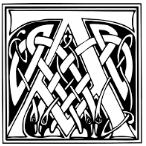 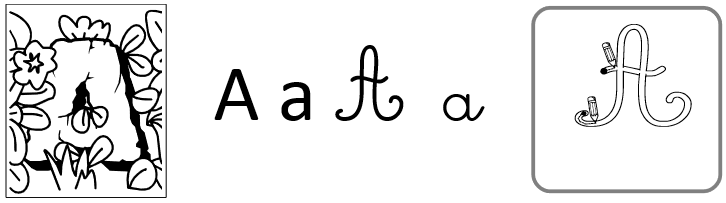 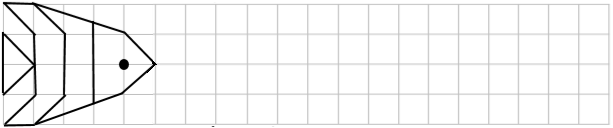 A									     AA									     AAline							     Alinea										aAidons-la dans la mesure de nos forces.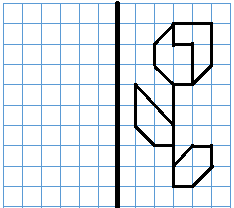 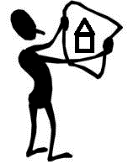 Echauffement : Colorie les cases deux par deux.Calcul automatisé : Donne le double des nombres :38,5  ………… 	18,5  ………… 	57,6  ………… 	81,12 ………37,9  ………… 	19,7  ………… 	67,1  ………… 	49,54  ………85,21  ……… 	27,5  …………    32,8  ………… 	65,17  ……… 42,7  ………… 	32,7  ………….	21,34  ………… 	17,41 ...…… 25,4  ………… 	46,1  ………… 	42,81  ………… 	24,21 .………Problème : …………………………………………………………………..Calcul réfléchi : Compte mystérieuxComment faire 64,28 avec :   2    32    0,14     ………………………………Quel calcul donne le nombre le plus proche de 28,7 :                    2 x 14,03        14,3 x 2               14,5 x 2Problème : ……………………………………………………………………..Clap :Faire une division en ligne en cherchant le quotient et le reste.Exemples : 37 : 12 = (12 x …) + … = (12 x 3) + 1                                                            quotient = 3 et reste = 180 : 16 = ……………………………………………………………………167 : 30 = ……………………………………………………………………..94 : 20 = ………………………………………………………………………109 : 12 = ……………………………………………………………………..289 : 25 = ……………………………………………………………………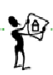 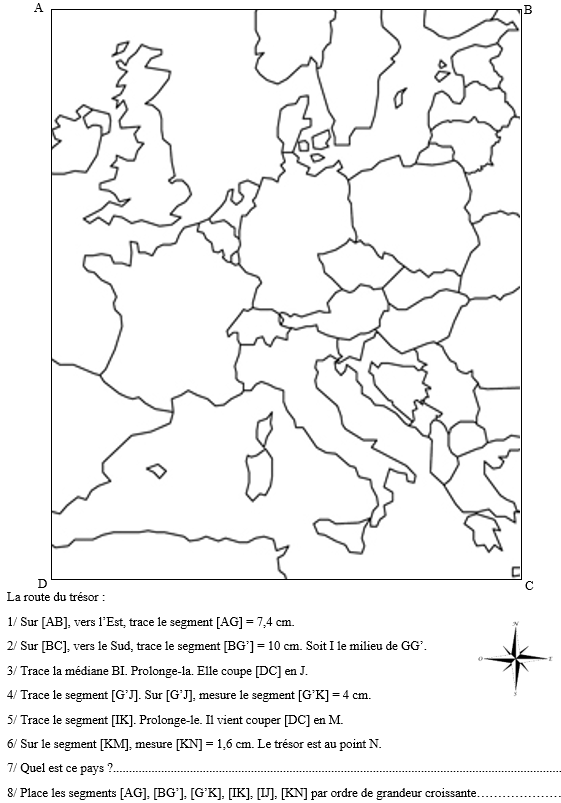 Madame Andrieux achète cinq bouteilles de jus de fruits de 40 cl. Quelle quantité, en L, cela représente-t-il ?Echauffement : Colorie quand c’est juste.Calcul automatisé : Encadrer chaque nombre décimal par deux entiers consécutifs…….< 79,32 < ….	…….< 58,6 <……	…….< 36,4 <  …	….< 548,4 <...……….< 441,6 < ….	…….< 61,51 < ....	…….< 41,64 <….	….< 736,1 <…...…….< 736,8 < ….	…….< 275,8 < ..	…….< 72,2 < …	….< 680,2 <…..…….< 48,11 < …	…….< 78,91<…… ……< 81,57 <….	….< 27,72 < .……….< 891,9 < …	…….< 47,3 <…..   …….< 14,71 <… ….< 797,2 <...…Problème : …………………………………………………………………..Calcul réfléchi : Nombres mystérieux : Trouve un nombre décimal qui peut correspondre :961 < ……………. < 962               117 < ………………. < 118               41 < …………………. < 42               105 < …………………< 106Problème : ……………………………………………………………………..Clap :Soustraction de nombres décimaux simples (centièmes)Exemple : 15,72 - 0,31 =                                              15,41                                                   Du sable et des dunes, à perte de vue, c’est ce que Tim vit tout de suite en sortant de la carlingue éventrée. Il se mit à l’abri du soleil sous une aile. « Eh bien, cette fois-ci, je ne sais pas comment je vais m’en sortir », pensa-t-il…  ► Où est Tim ? …………………………………………………………………………………► Que lui est-il arrivé ?…………………………………………………………………………………hier…… …………………………………………………………………ou…..………………….…………………………………………………..Echauffement et calcul automatisé : Colorie le bonhomme en suivant les chaînes de doubles de 1,2 en bleu, 1,3 en violet, 1,4 en vert, 1,6 en rouge et 1,7 en rose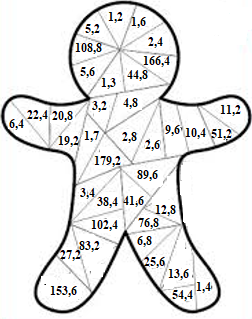 Problème : …………………………………………………………………..Calcul réfléchi : Compte mystérieuxComment faire 36,26 avec :   2    12     6,13    ………………………………Quel calcul donne le nombre le plus proche de 48,28 :                    2 x 24,13        24,18 x 2           24,12 x 2Problème : ……………………………………………………………………..Clap :Addition de nombres décimaux simples (centièmes)Exemple : 15,35 + 0,65 =                                              16,0                                                   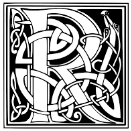 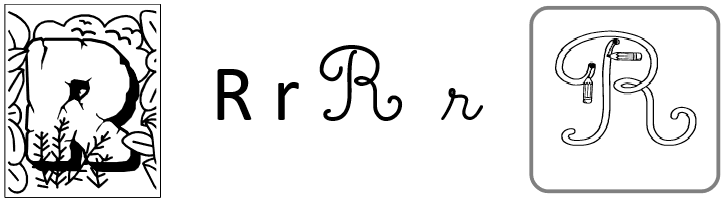 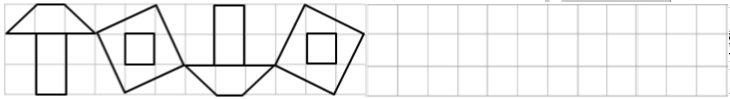 R									     RR									     R Rémonde					       Rémonder									     rRespectons ceux qui sont chargés de les faire appliquer.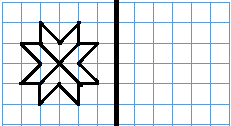 Soustraction de nombres décimaux simples (centièmes)Exemple : 15,72 - 0,31 =                                              15,41                                                   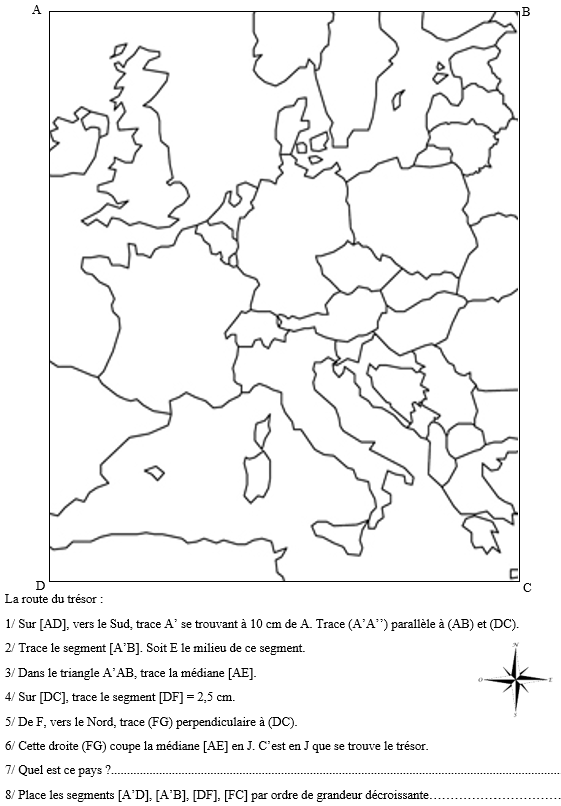 Une maman prépare chaque jour pour son bébé de 2 ans un biberon de 280 mL et un biberon de 22 cL. Quelle quantité de lait, en mL, le bébé boit-il par jour ?Echauffement : Complète la fleur.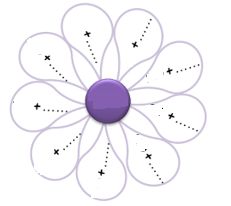 Calcul automatisé : …... + 4,3 = 8 	5,8 + ……. = 8 	6,3 + …... = 8	3,2 + ….. = 52,3 + ……= 5 	8 = 6,7 + …… 	…… + 7,9 = 10 	7,4 + ….. = 10…… + 3,4 = 5 	8,9 + ……. = 10 	1,1 + …….. = 3	4,7 + …… = 67,8 + ……. = 9 	……. + 9,7 = 11 	7,4 + …….. = 9 	2,9 + …… = 48,8 + …… = 10	4,6 + …… = 7	   4,8 + …….. = 6	   ……..+ 2,5 = 5Problème : …………………………………………………………………..Calcul réfléchi : Compte mystérieux6,4 + …… + 2,1 = 10                       4,4 + 1,2 + …… = 10……… + 5,7 + 1,8 = 10                   9,9 - ……… = 8Problème : ……………………………………………………………………..Clap : 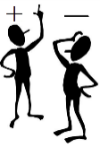 Résous les soustractions d'un nombre décimal sur un entier par jalonnement.Exemple : 31 – 1,8 = ?  0,2 + 8 + 20 + 1 = 29,2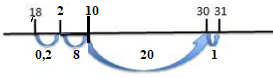 95 – 84,1 = ……………………………………………………………………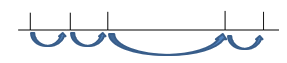 88 – 72,8 = ……………………………………………………………………97 – 25,9 = ……………………………………………………………………92 – 73,6 = ……………………………………………………………………64 – 22,7 = ……………………………………………………………………                 Le tourbillon ravage rapidement le verger.               . cela..……………………………………………………………………hélas ……..……………………………………………………………..Une couverture rectangulaire mesure 7,60 m de périmètre. Sa longueur étant de 2,20 m, calcule sa largeur.Echauffement : Complète la fleur.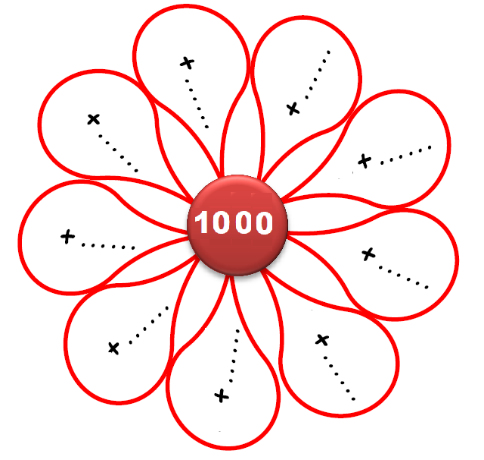 Calcul automatisé : …... + 0,3 = 8 	5,8 + ……. = 7 	6,3 + …... = 10	3,2 + ….. = 62,3 + ……= 6 	8 = 6,7 + …… 	…… + 7,9 = 9 	6,4 + ….. = 7…… + 3,4 = 9 	8,9 + ……. = 9 	1,1 + …….. = 4	4,7 + …… = 67,8 + ……. = 10 	……. + 5,7 = 8 	7,4 + …….. = 10 	2,9 + …… = 76,8 + …… = 10	4,6 + …… = 7	   4,8 + …….. = 9	   ……..+ 2,5 = 5Problème : …………………………………………………………………..Calcul réfléchi : Compte mystérieux2,4 + …… + 4,1 = 10                       4,8 + 1,6 + …… = 10……… + 5,7 + 1,7 = 10                   9,7 - ……… = 5Problème : ……………………………………………………………………..Clap :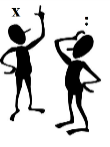 Faire une division en ligne en cherchant le quotient et le reste.Exemples : 37 : 12 = (12 x …) + … = (12 x 3) + 1                                                            quotient = 3 et reste = 178 : 15 = ……………………………………………………………………247 : 60 = ……………………………………………………………………..84 : 24 = ………………………………………………………………………99 : 19 = ……………………………………………………………………..199 : 20 = ……………………………………………………………………quoi….…………………………………………………………………cependant………………………………………………………………………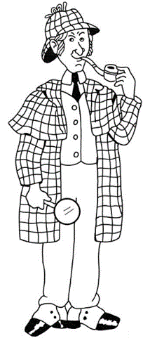 Echauffement : Colorie deux par deux pour que le total soit égal à 10.Calcul automatisé : …... + 0,4 = 2 	5,8 + ……. = 8 	7,3 + …... = 9	8,7 - ….. = 42,3 - ……= 1 	2 = 6,7 - …… 	…… + 4,1 = 10 	5,6 + ….. = 8…… + 8,4 = 9 	8,9 - ……. = 1 	2,2 + …….. = 10	4,8 + …… = 76,8 - ……. = 2 	……. + 8,8 = 10 	7,4 - …….. = 4 	3,2 + …… = 68,8 - …… = 5	4,8 + …… = 6	   4,8 - …….. = 2	   ……..+ 2,5 = 5Problème : …………………………………………………………………..Calcul réfléchi : Compte mystérieux8,4 + …… + 0,1 = 10                       3,4 + 2,2 + …… = 10……… + 3,7 + 2,8 = 10                   5,8 - ……… = 1Problème : ……………………………………………………………………..Clap :Une aire de jeu de 25 mètres de longueur sur 10 mètres de largeur doit être entourée d’une clôture. Quelle sera la longueur de cette clôture si on laisse une ouverture de 2 mètres ?Echauffement : Complète la fleur.Calcul automatisé : …... + 0,8 = 2 	5,3 + ……. = 8 	6,1 + …... = 8	3,3 + ….. = 52,7 + ……= 5 	9 = 6,3 + …… 	…… + 1,8 = 7 	1,5 + ….. = 4…… + 3,5 = 7 	5,3 + ……. = 8 	1,7 + …….. = 6	4,8 + …… = 97,9 + ……. = 9 	……. + 4,4 = 7 	7,8 + …….. = 9 	2,7 + …… = 88,5 + …… = 10 	4,1 + …… = 8	   4,7 + …….. = 6	   ……..+ 2,3 = 7Problème : …………………………………………………………………..Calcul réfléchi : Compte mystérieux8,4 + …… + 0,1 = 10                      5,4 + 2,2 + …… = 10……… + 3,7 + 1,9 = 10                   5,9 - ……… = 2Problème : ……………………………………………………………………..Clap : 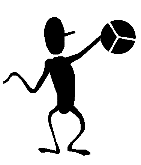 Fais les additions simples de fractionExemple : 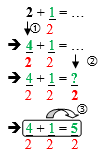                  Ce matin, le facteur apporte le calendrier..               . chez..……………………………………………………………………hormis ……..……………………………………………………………..Un boîtier carré pour CD a 48 cm de périmètre. Combien mesure son côté ? Echauffement : Complète la fleur.Calcul automatisé : …... + 1,3 = 7 	4,8 + ……. = 8 	7,3 + …... = 9	4,2 + ….. = 54,3 + ……= 5 	10 = 3,7 + …… 	…… + 2,9 = 10 	9,4 + ….. = 10…… + 8,4 = 9	2,9 + ……. = 10 	2,1 + …….. = 3	3,7 + …… = 76,8 + ……. = 9 	……. + 4,7 = 10 	6,4 + …….. = 9 	3,9 + …… = 65,8 + …… = 10	3,6 + …… = 6	   5,8 + …….. = 8	   ……..+ 3,5 = 4Problème : …………………………………………………………………..Calcul réfléchi : Compte mystérieux4,4 + …… + 3,1 = 10                       3,8 + 1,6 + …… = 10……… + 1,7 + 1,8 = 10                   7,7 - ……… = 5Problème : ……………………………………………………………………..Clap : Fais les soustractions simples de fractionExemple : 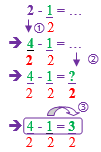 tout à coup.…………………………………………………………………….vite..……..……………………………………………………………………Echauffement : Colorie deux par deux pour que le total soit égal à 10.Calcul automatisé : …... + 0,5 = 4 	5,7 + ……. = 8 	5,2 + …... = 8	9,6 - ….. = 35,3 - ……= 1 	3 = 6,1 - …… 	…… + 4,4 = 10 	4,5 + ….. = 10…… + 8,6 = 9 	7,7 - ……. = 2 	8,3 + …….. = 10	7,9 + …… = 97,8 - ……. = 7 	……. + 8,2 = 10 	8,5 - …….. = 5 	3,3 + …… = 44,8 - …… = 3	2,1 + …… = 5	   7,4 - …….. = 1	   ……..+ 2,3 = 7Problème : …………………………………………………………………..Calcul réfléchi : Compte mystérieux3,4 + …… + 0,2 = 10                       2,8 + 0,2 + …… = 10……… + 4,7 + 1,8 = 10                   4,8 - ……… = 1Problème : ……………………………………………………………………..Clap :Trouve les compléments à 1 unité ou 2 unités par addition :Exemple : 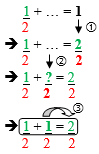 Trouve les compléments à 1 unité ou 2 unités par soustraction :Exemple : 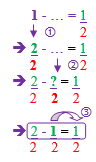 CM2 : Exercices sur la dictée non préparée n°30 :I / Souligne les verbes et leur sujet :La traverséeNous embarquions sur le navire. Le commandant nous avait informés que les oiseaux sur le bateau étaient des sternes. Le personnel très amical nous montra nos cabines. Puis, nous nous dirigeâmes lentement sur le pont pas très rassurés. Durant la traversée, sur le pont, en pleine nuit, nous pourrons observer la voute céleste. La vérité était que peu tranquille de cette traversée, nous ne sortions que très rarement de notre cabine, seulement pour participer aux repas en réalité.II/ Souligne les compléments circonstanciels de lieu en vert.III/ Relève deux adjectifs qualificatifs :…………………………………………………………………………………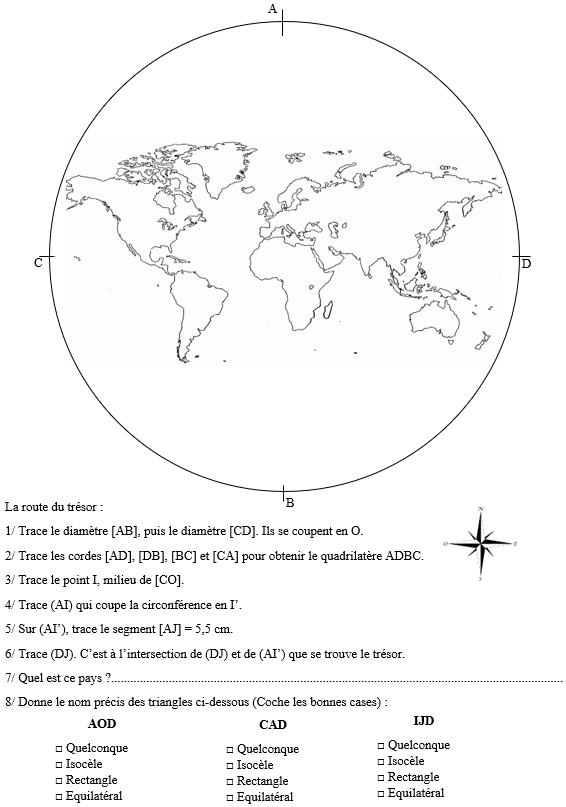 Madame Dupuis achète un filet de 3 kg d’oranges pour 6,15 €. A combien revient un kilogramme d’oranges ? Echauffement : Compte de 9 en 9Calcul automatisé : ……… = 3 x 9      9 x 5 = ……….	   9 x 8 = ……..	……… = 4 x 9  2 x 9 = ……….     8 x 9 = ………	   9 x 9 =……… 	……… = 0 x 9 6 x 9 =	………..    ……… = 9 x 9 	   10 x 9 = ……..	7 x 9 = ……..	9 x 3 = ……….     9 x 6 = ……….	   9 x 2 = ……..	9 x 10 = ……..……… = 1 x 9      9 x 7 = ………	   9 x 4 = ……..	9 x 1 = ……..	Problème : ……………………………………………………………………..Calcul réfléchi : x 10, 100, 1 000, 0,1, 0,01, 0,0014 x 0,009 = ……..   …….. = 0,09 x 3     90 x 30 = ……..	 5 x 0,9 = ……..…….. = 900 x 6      90 x 80 =……..	      0,009 x 1 = ……..	 90 x 60 = …….. 5 x 0,09 =……..       9 x 9 000 =……..	       Problème : …………………………………………………………………..Clap : Trouve les compléments à 1 unité des fractions décimales par addition :Exemple : 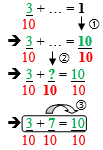   Paul courait rapidement sur le nouveau sentier.Ali a acheté 3 kg de pommes pour 6,57 €. Quel prix aurait-il payé pour 5 kg ?Echauffement : Jeu du furet à l’écrit : Je compte de 7 en 7.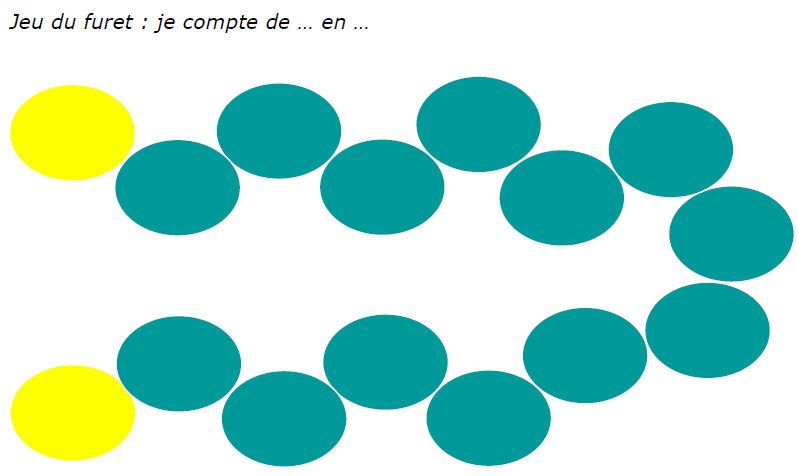 Calcul automatisé : 6 x 7 =	………..     ……… = 7 x 9 	0 x 7 = ……..	       7 x 7 = ……..	……… = 3 x 7      7 x 5 = ……….	7 x 8 = ……..	        ……… = 4 x 7  7 x 3 = ……….     7 x 6 = ……….	7 x 2 = ……..	       7 x 10 = ……..……… = 1 x 7      7 x 7 = ………	7 x 4 =	……..         7 x 1 = ……..	2 x 7 = ……….     8 x 7 = ………	……… = 9 x 7      ……… = 0 x 7 Problème : …………………………………………………………………Calcul réfléchi : x 10, 100, 1 000, 0,1, 0,01, 0,0015 x 0,007 = ……..   …….. = 0,07 x 2     70 x 90 = ……..	  2 x 0,7 = ……..…….. = 700 x 4      70 x 50 =……..	      0,007 x 1 = ……..	 70 x 0 = …….. 8 x 0,07 =……..       7 x 800 =……..	 Problème : ……………………………………………………………………Clap :Trouve les compléments à 1 unité des fractions décimales par soustraction :Exemple : 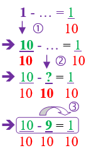 Echauffement : Jeu du furet chut : Je compte de 7 en 7. Les cases rouges ne sont pas marquées (mais comptées)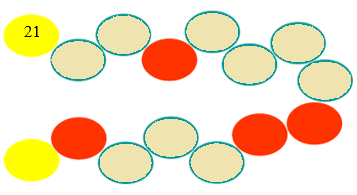 Calcul automatisé : Colorie la bonne réponse.Problème : ……………………………………………………………………Calcul réfléchi : …..... x 70 = 420	……x 70 = 0	     ……. x 70 = 140	7 x ……… = 350280 = 7 x ……           56 = 7 x ……	     0,7 x …….. = 6,3	………. x 7 = 4207 x …… = 14 		70 x …. = 210	     Problème : ……………………………………………………………………Clap :Trouve les compléments à 1 unité des fractions décimales par addition ou soustraction :Exemple : Echauffement : Jeu du furet : Je compte de - 7 en - 7  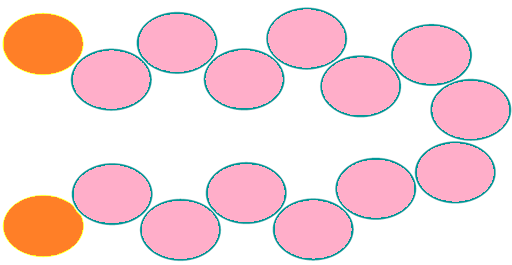 Calcul automatisé : Trouve le bon multiplicateur pour obtenir le résultat indiqué 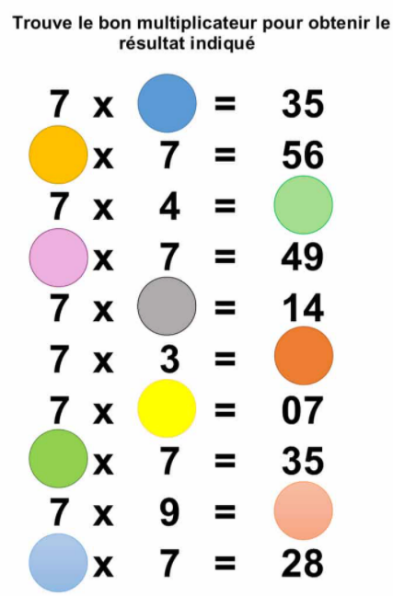 Problème : ……………………………………………………………………Calcul réfléchi :49 : 7 = …….	         700 : 7 =…….	     7 000 : 7 = ……..	   350 : 7 = ………… = 2 800 : 7       56 : 7 = ……..	     …….. = 560 : 7	  28 : 7 = ……..2 100 :  7 = ……	  …. = 4 900 : 7  Problème : ……………………………………………………………………Clap :Trouve les compléments à 1 unité des fractions décimales par addition ou soustraction :Exemple : CM2 : Exercices sur la dictée non préparée n°31 : I / Souligne les verbes et leur sujet :Au bord de la merLes enfants courent sur le sable. La mer, tapis bleu à frange d’écume, s’avance et se retire. Le sable mouillé est gris ; le sable sec est jaune. L’un rafraîchit, l’autre brûle. C’est amusant d’avoir un pied au froid, l’autre au chaud, à cheval sur la ligne sinueuse qui sépare les deux pays. Et quelle douce caresse quand l’eau gagne et baigne les chevilles !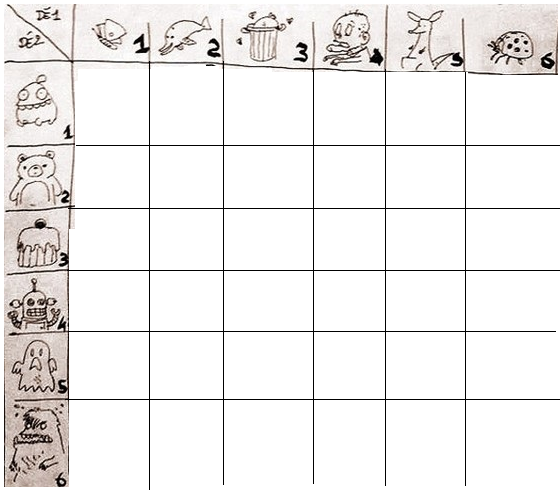 Romain achète un rouleau de fil de fer d’une longueur de 100 mètres au prix de 24 €. Simon en achète 25 m. Quel prix paiera Simon ? Echauffement : Jeu du furet écrit : Je compte de 7 en 7 et j’écris le double.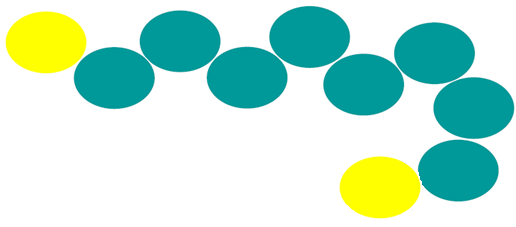 Calcul automatisé : Retrouve les opérations de la table de 7 et leurs résultats dans tous les sens. Exemple :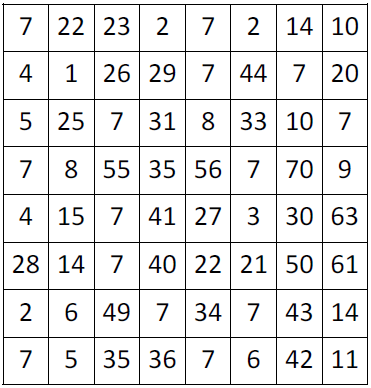 Problème :……………………………………………………………………Calcul réfléchi : ……… = 2 x 4 x 7      7 x 10 x 2 = ……..           7 x 7 x 2 = ……..8 x 7 x 2  = ………	……… = 2 x 9 x 7            ……… = 0 x 7 x 2 ……… = 1 x 7 x 2 	7  x 2 x 7 = ………	       2 x 7 x 4 =……..		7 x 1 x 2 = ……..Problème :……………………….…………………………………………Clap : Fais des réductions de fractions pour retrouver les unités.Exemple : 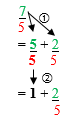                Demain, la femme regardera son jeune enfant.Echauffement : Complète le cercle en multipliant le chiffre au centre par l’anneau central pour obtenir les chiffres extérieurs.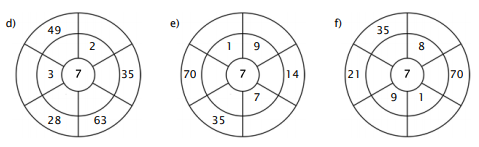 Calcul automatisé : Colorie le bon résultat de ces opérations.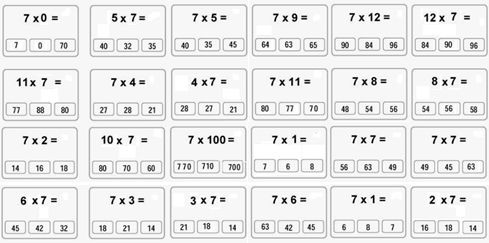 Problème : ……………………………………………………………………Calcul réfléchi : ……… = 104 x 7           107 x 10 = ……..      107 x 7 = ……..108 x 7 = ………	    ….… = 9 x 107         ……… = 0 x 17 ……… = 1 x 107 	    7 x 17 = ………	   107 x 4 =……..7 x 101 = ……..	Problème : …………………………………………………………………….Clap : Fais des réductions de fractions pour retrouver les unités.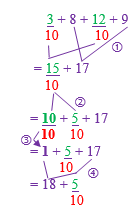 Exemple : Echauffement : Suis les instructions : 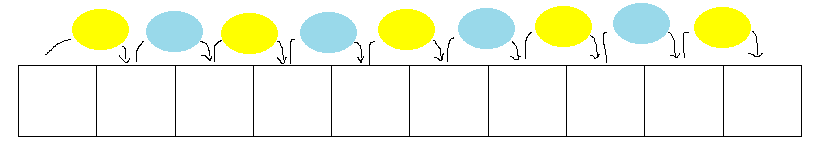 Calcul automatisé : Relie l’opération à son résultat. 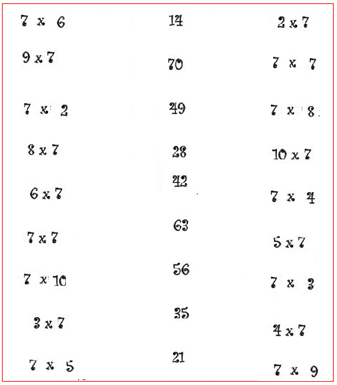 Problème :……………………………………………………………………Calcul réfléchi : 3 x 0,007 = ……..		…….. = 0,07 x 5  		70 x 80 = ……..4 x 0,7 = ……..                      ………. x 7 = 42                   ……. = 4900 : 7  8 x 7 x 2  = ………		…… = 2 x 9 x 7                    ……… = 0 x 7 x 2 ……… = 1 x 107 		Problème : ……………………………………………………………………Clap :Fais des réductions de fractions pour retrouver les unités.Exemple : Echauffement : Compte de 5 en 5Calcul automatisé : ……… = 1 x 7       7 x 6 = ………	      6 x 4 =……..	5 x 9 = ……..	5 x 3 = ……….      4 x 6 = ……….	      4 x 4 = ……..	8 x 10 = ……..……… = 3 x 2       7 x 5 = ……….        6 x 8 = ……..	……… = 4 x 74 x 8 = ……….      8 x 7 = ………	       ……… = 9 x 3 	……… = 0 x 5 6 x 6 =	………..      ……… = 3 x 9 	      10 x 2 = ……..	6 x 3 = ……..	Problème : …………………………………………………………………..Calcul réfléchi : x 10, 100, 1 0004 x 5 000 = ……..   …….. = 50 x 3        50 x 70 = ……..	  6 x 50 = ……..…….. = 500 x 8      70 x 50 =……..	      5 000 x 3 = ……..	  50 x 20 = …….. 5 x 500 =……..       9 x 500 =……..	       Problème : ……………………………………………………………………..Clap : Fais les additions et des soustractions simples de fraction.Exemple : Echauffement : Compte de 6 en 6Calcul automatisé : 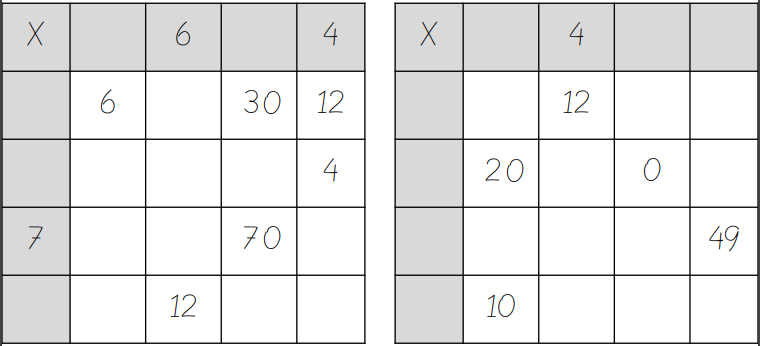 Problème : ……………………………………………………………………..Calcul réfléchi : x 10, 100, 1 0006 x 6 000 = ……..   …….. = 600 x 7     60 x 60 = ……..	  2 x 60 = ……..…….. = 600 x 4      80 x 60 =……..	     6 000 x 1 = ……..	 60 x 30 = …….. 5 x 60 =……..         9 x 600 =……..	       Problème : …………………………………………………………………..Clap :Trouve les compléments à 1 unité ou 2 unités des fractions décimales ou non décimales par addition ou soustraction :Exemple : Echauffement : Compte de 3 en 3Calcul automatisé : 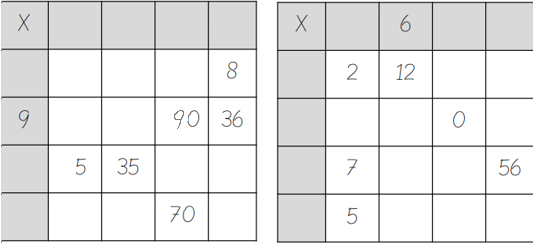 Problème : ……………………………………………………………………..Calcul réfléchi : x 10, 100, 1 0004 x 3 000 = ……..   …….. = 300 x 1       30 x 50 = ……..	  7 x 30 = ……..…….. = 300 x 8      20 x 30 =……..	      3 000 x 1 = ……..	 30 x 90 = …….. 3 x 300 =……..       6 x 300 =……..	       Problème : ……………………………………………………………………..Clap :Fais des réductions de fractions pour retrouver les unités.Exemple : Echauffement : Compte de 8 en 8Calcul automatisé : 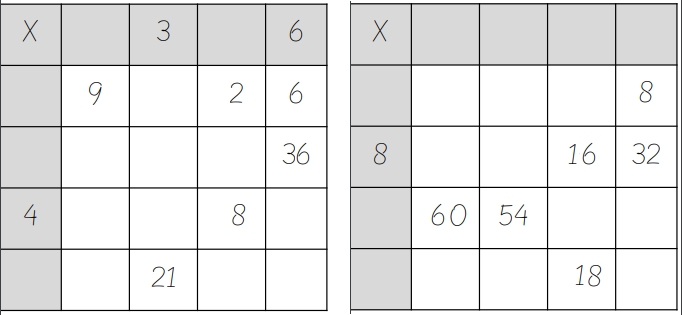 Problème : ……………………………………………………………………..Calcul réfléchi : x 10, 100, 1 0004 x 8 000 = ……..   …….. = 800 x 2     80 x 70 = ……..	  2 x 80 = ……..…….. = 800 x 5      80 x 80 =……..	     8 000 x 3 = ……..	  80 x 90 = …….. 1 x 800 =……..       6 x 800 =……..	       Problème : …………………………………………………………………..Clap :Fais les additions et des soustractions simples de fraction, trouve les compléments à 1 unité ou 2 unités des fractions décimales ou non décimales par addition ou soustraction, fais des réductions de fractions pour retrouver les unités.ILSPrésentFutur SimpleAvoirAllerEtreChanterVivreDireILSFutur ProcheImparfaitAvoirAllerEtreChanterVivreDireILSPassé SimplePassé ComposéAvoirAllerEtreChanterVivreDireParticipe passéParticipe présentAvoirAllerEtreChanterVivreDire14,118,5117,5224,828,812,414,437,0225,435,0428,212,717,835,617,935,821,220,843,444,845,822,441,622,942,821,442,421,721,320,742,641,4TUPrésentFutur SimpleEtreAvoirChanterFinirVOUSPrésentFutur SimpleEtreAvoirChanterFinirTUImparfaitPassé composéEtreAvoirChanterFinirVOUSImparfaitPassé composéEtreAvoirChanterFinirTUImpératifFutur ProcheEtreAvoirChanterFinirVOUSImpératifFutur ProcheEtreAvoirChanterFinirPassé simple ILPassé simple ILSEtreAvoirChanterFinirTUPrésentFutur SimpleVendreAllerMangerObéirVOUSPrésentFutur SimpleVendreAllerMangerObéirTUImparfaitPassé composéVendreAllerMangerObéirVOUSImparfaitPassé composéVendreAllerMangerObéirTUImpératifFutur ProcheVendreAllerMangerObéirVOUSImpératifFutur ProcheVendreAllerMangerObéirPassé simple ILPassé simple ILSVendreAllerMangerObéir2,24,36,21,10,95,19,15,73,88,97,84,95,28,71,34,8VENIRPrésentFuturJeTuIlNousVousIlsFAIREPrésentFuturJeTuIlNousVousIlsDORMIRPrésentFuturJeTuIlNousVousIlsCROIREPrésentFuturJeTuIlNousVousIlsVENIRImparfaitPassé ComposéJeTuIlNousVousIlsFAIREImparfaitPassé ComposéJeTuIlNousVousIlsDORMIRImparfaitPassé ComposéJeTuIlNousVousIlsCROIREImparfaitPassé ComposéJeTuIlNousVousIlsImpératif VENIRImpératif FAIREImpératif DORMIRImpératif CROIREPassé SimpleIlIlsVenirFaireDormirCroireFutur Proche VENIRFutur Proche FAIREJeTuIlNousVousIlsFutur Proche DORMIRFutur Proche CROIREJeTuIlNousVousIls3,75,22,41,10,86,37,60,14,82,78,99,27,39,96,13,9DIREPrésentFuturJeTuIlNousVousIlsCOURIRPrésentFuturJeTuIlNousVousIlsSAUTERPrésentFuturJeTuIlNousVousIlsECRIREPrésentFuturJeTuIlNousVousIlsDIREImparfaitPassé ComposéJeTuIlNousVousIlsCOURIRImparfaitPassé ComposéJeTuIlNousVousIlsSAUTERImparfaitPassé ComposéJeTuIlNousVousIlsECRIREImparfaitPassé ComposéJeTuIlNousVousIlsImpératif DIREImpératif COURIRImpératif SAUTERImpératif ECRIREPassé SimpleIlIlsDireCourirSauterEcrireFutur Proche DIREFutur Proche COURIRJeTuIlNousVousIlsFutur Proche SAUTERFutur Proche ECRIREJeTuIlNousVousIls7 x 1077770107174 x 735282721247 x 542283536321 x 777117109 x 772636479567 x 642564845363 x 728142127247 x 748454942562 x 71221151498 x 749486454560 x 72041777 x 29211512147 x 864485649545 x 732363528426 x 742544849357 x 956796463727 x 424212728357 x 1017177110 x 770177771077 x 32427211428717